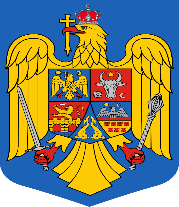 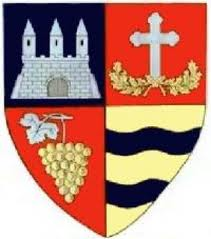  ROMÂNIA                                                     JUDEŢUL ARAD	     COMUNA PĂULIŞ                CONSILIUL LOCAL AL COMUNEI PĂULIŞ	Păuliş nr. 1A tel 0257 388101 fax 0257 388456 e-mail: primariapaulis@gmail.comPROIECT DE HOTĂRÂRE Nr. 107din data de 03.11.2020privind organizarea comisiilor de specialitate ale Consiliului Local Păuliş Consiliul local al comunei Păuliş, întrunit în şedinţa extraordinară din data de 06  noiembrie 2020;Având în vedere:- Ordinul nr. 750/30.10.2020 emis de Prefectul Judeţului Arad privind constatarea îndeplinirii condiţiilor legale de constituire a Consiliului Local al Comunei Păuliş;- referatul de aprobare al Primarului comunei Păuliş domnul Turcin Ioan, înregistrat la nr. 8882/03.11.2020;- raportul de specialitate al secretarului general înregistrat sub nr. 8883/03.11.2020;- prevederile art.124, art.129 alin.(2) lit.a), art.136 alin.(1) din O.U.G. nr.57/2019 privind Codul Administrativ, cu modificările şi completările ulterioare;În temeiul art. 139 alin. (1) și art.196 alin.1 lit.a) din O.U.G. nr.57/2019 privind Codul AdministrativHOTĂRĂŞTE:	Art.1. Se organizează COMISIA DE SPECIALITATE NR.1 din domeniul: activităţi economico-financiare, amenajarea teritoriului şi urbanism, administrarea domeniului public şi privat al comunei, agricultură, servicii şi comerţ pe lângă Consiliul Local al comunei Păuliş, având următoarea componenţă:………………………………….., consilier local din partea …….………………………………….., consilier local din partea …….………………………………….., consilier local din partea ……..……………………………………, consilier local din partea ……..……………………………………, consilier local din partea ……..Art.2. Se organizează COMISIA DE SPECIALITATE NR.2 din domeniul: învăţământ, sănătate, familie, protecţia mediului şi turism, protecţia copilului, activităţi social-culturale, culte, muncă şi protecţie socială, sport pe lângă Consiliul Local al comunei Păuliş, având următoarea componenţă:…………………………………, consilier local din partea …...…………………………………, consilier local din partea …….…………………………………., consilier local din partea ……..Art.3. Se organizează COMISIA DE SPECIALITATE NR.3 din domeniul: juridic, disciplină, administraţie publică, apărarea ordinii publice pe lângă Consiliul Local al comunei Păuliş, având următoarea componenţă:……………………………………, consilier local din partea ……...……………………………………, consilier local din partea ……….……………………………………, consilier local din partea ……….……………………………………, consilier local din partea ……….……………………………………, consilier local din partea ……….Art.4. Prezenta hotărâre se comunicăPrimarului ales al comunei Păuliş;Instituţia Prefectului – Judeţul Arad.Art.5. Secretarul comunei Păuliş va îndeplini procedura de comunicare a prezentei hotărâri.        INIȚIATOR,PRIMAR  Ioan TURCIN  									Avizat Secretar General,									        Simona Pascu ROMÂNIA                                                     JUDEŢUL ARAD	     COMUNA PĂULIŞ                                              PRIMAR	Păuliş nr. 1A tel 0257 388101 fax 0257 388456 e-mail: primariapaulis@gmail.comNr. 8882/03.11.2020REFERAT DE APROBAREOBIECT: proiect de hotărâre privind organizarea comisiilor de specialitate ale           Consiliului Local Păuliş Primarul comunei Păuliş, având în vedere:Necesitatea şi oportunitatea organizării comisiilor de specialitate ale Consiliului local al comunei Păuliş, pe principalele domenii de activitate, urmare a declarării consiliului local ca legal constituit prevăzut prin Ordinul prefectului judeţului Arad nr. 750/30.10.2020 în urma alegerilor autorităţilor publice locale organizate la data de 27.09.2020;Elaborarea şi aprobarea actelor administrative ale autorităţii publice locale Păuliş în concordanţă cu prevederile legale cuprinse în O.U.G. nr.57/2019 privind Codul administrativ, cu modificările şi completările ulterioare;În conformitate cu prevederile art. 129 alin.(2) lit.a) din O.U.G. nr.57/2019 privind Codul Administrativ, Consiliul Local are atribuții și hotărăște cu privire la organizarea proprie.Propunerea privind organizarea comisiilor de specialitate ale Consiliului Local Păuliş, consider, că este necesară, oportună și legală, drept pentru care supun spre dezbaterea și aprobarea consiliului local proiectul de hotărâre.P R I M A R,
Ioan TURCIN ROMÂNIA                                                      JUDEŢUL ARAD	     COMUNA PĂULIŞ                                          SECRETAR	Păuliş nr. 1A tel 0257 388101 fax 0257 388456 e-mail: primariapaulis@gmail.comNr. 8883/03.11.2020RAPORT DE SPECIALITATESecretarul general al comunei Păuliş, ţinând cont de:Ordinul nr. 750/30.10.2020 emis de Prefectul Judeţului Arad privind constatarea îndeplinirii condiţiilor legale de constituire a Consiliului Local al Comunei Păuliş;prevederile art.124, art.129 alin.(2) lit.a), art.136 alin.(1) din O.U.G. nr.57/2019 privind Codul Administrativ, cu modificările şi completările ulterioare;Potrivit art.124 din Ordonanţa de Urgenţă a Guvernului nr.57/2019 privind Codul administrativ, cu modificările şi completările ulterioare, după constituire, consiliul local îşi organizează comisii de specialitate, pe principalele domenii de activitate. Pot fi membri ai comisiilor de specialitate numai consilierii locali.Operaţiunile desfăşurate în cadrul procedurii de constituire a comisiilor de specialitate, domeniile de activitate în care se pot organiza comisii de specialitate, numărul şi denumirea acestora, numărul membrilor fiecărei comisii şi modul de stabilire a locurilor ce revin fiecărui grup de consilieri sau consilieri independenţi, precum şi componenţa nominală a acestora se stabilesc prin hotărâre a consiliului local, cu respectarea configuraţiei politice de la ultimele alegeri locale. Numărul membrilor unei comisii este întotdeauna impar.Domeniile de activitate în care se pot organiza comisii de specialitate sunt următoarele:    1. Activităţi economico-financiare2. Administrarea domeniului public şi privat3. Agricultură4. Sevicii şi comerţ5. Activităţi social-culturale, culte    6. Învăţământ, sănătate şi familie    7. Amenajarea teritoriului şi urbanism    8. Muncă şi protecţie socială    9. Protecţie copii, tineret şi sport    10. Protecţie mediu şi turism    11. Juridică şi de disciplină12. Administraţie publicăNumărul locurilor ce revine fiecărui grup de consilieri sau consilierilor independenţi în fiecare comisie de specialitate se stabileşte de către consiliul local, cu respectarea configuraţiei politice de la ultimele alegeri locale.Nominalizarea membrilor fiecărei comisii se face de fiecare grup de consilieri, iar a consilierilor independenţi de către consiliul local, avându-se în vedere, de regulă, opţiunea acestora, pregătirea lor profesională şi domeniul în care îşi desfăşoară activitatea. În funcţie de numărul membrilor consiliului, un consilier poate face parte din cel puţin o comisie şi din cel mult 3 comisii, dintre care una este comisia de bază.Comisiile de specialitate au următoarele atribuţii principale:a) analizează proiectele de hotărâri ale consiliului local din domeniul lor de activitate;b) întocmesc avize asupra proiectelor de hotărâri şi asupra problemelor analizate, pe care le prezintă consiliului local;c) îndeplinesc orice alte atribuţii stabilite prin regulamentul de organizare şi funcţionare a consiliului local sau însărcinări date prin hotărâri ale consiliului local, dacă acestea au legătură cu activitatea lor.Comisiile de specialitate adoptă avize cu majoritate simplă.    In funcţie de specificul activităţii şi de numărul consilierilor, consiliul poate hotărî să se organizeze comisii de specialitate şi în alte domenii de activitate sau o comisie să aibă în obiectul de activitate doua sau mai multe domenii. Faţă de cele prezentate mai sus, pentru motivele de legalitate invocate propun spre aprobare Consiliului Local al Comunei Păuliş proiectul de hotărâre privind organizarea comisiilor de specialitate ale  Consiliului Local Păuliş.SECRETAR UAT PĂULIŞ,Simona PASCU